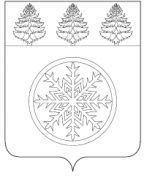 РОССИЙСКАЯ ФЕДЕРАЦИЯИРКУТСКАЯ ОБЛАСТЬАдминистрацияЗиминского городского муниципального образованияП О С Т А Н О В Л Е Н И Е                 от  ___________                               Зима                                    № ____Об утверждении административногорегламента предоставлениямуниципальной услуги «Установление,изменение, отмена муниципальныхмаршрутов регулярных перевозок натерритории Зиминского городскогомуниципального образования»В связи с изменением структуры администрации Зиминского городского муниципального образования, в целях реализации Федерального закона от 27.07.2010 г. №210-ФЗ «Об организации предоставления государственных и муниципальных услуг», руководствуясь Порядком разработки и утверждения административных регламентов предоставления муниципальных услуг Зиминского городского муниципального образования, утвержденным постановлением администрации Зиминского городского муниципального образования №1042 от 01.08.2018 г., статьей 28 Устава Зиминского городского муниципального образования,ПОСТАНОВЛЯЮ:1.Утвердить административный регламент предоставления муниципальной услуги «Установление, изменение, отмена муниципальных маршрутов регулярных перевозок на территории Зиминского городского муниципального образования» (прилагается).2. Признать утратившим силу  постановление администрации Зиминского городского муниципального образования от 31.12.2013 г. № 2517 «Об утверждении административного регламента».3. Разместить настоящее постановление на официальном сайте администрации Зиминского городского муниципального образования в информационно-телекоммуникационной сети «Интернет».4. Контроль исполнения настоящего постановления  возложить на  заместителя  мэра городского округа по вопросам жилищно-коммунального хозяйства Н.А. Соловьева.Мэр  Зиминского городского муниципального образования                                                                             А.Н. КоноваловУправляющий делами администрации                                        ___________ С.В. Потемкина «___»__________ 2018г. Начальник управления правовой, кадровой и организационной работы                                           ____________ Л.Е. Абуздина «___»__________ 2018г. Заместитель мэра городского округа по вопросам жилищно-коммунального хозяйства                  _____________ Н.А. Соловьев«___»__________ 2018г. Пыжьянов Н.И.8(39554) 3-10-50